Maine Elks AssociationSpring MeetingLewiston Ramada Inn and Convention CenterMay 4, 2019Call to Order State President Sue Piper called the Meeting of the Maine Elks Association to order 10:00 a.m.Invocation–State Chaplain Eric Butters gave the InvocationPledge of Allegiance – Americanism Chairperson - Shelly GoodwinRoll Call of Officers, Secretary Dwayne Guy: Absentees noted: State Trustees Rockland 31008 Steve Hiller, Old Town 231287 Paul Roy, Millinocket #1521 Ron Darling and Presque Isle #1954 Vicki Delong.State President asked that all past and present State Presidents, District Deputies, Grand Lodge Committee Chairs and Grand Lodge Officers stand and be recognized, 31 were present.Reading of the minutes of the previous meeting: Dwayne Guy moved the minutes be accepted as printed, second by Tammy St. Jean and approved.Sickness and Distress: State Secretary Dwayne Guy read the names of recently departed members: Portland #188 - Kathryn M. Cripps, John M. Milton: Bangor #244 - Edwin B. Hodgins, LM, PDDGER, PER: Waterville #905 Lawrence Hughes. Augusta #964 - Douglas P. Perry, LM: Rockland #1008 - John Tschupp, LM, Robert P. Gray, Michael Crosby, Robert Rackliffe, LM: Old Town #1287 - Shelia Roger: Gardiner #1293 - Francis J. Gamache, LM, Donald Mansir. PER: Sanford #1470 - Lawrence Peters, LM, Arthur Martel, Edward B. Batal, LM, Clement R. Tanguay, LM, Ranald J. Brigham, LM: Millinocket #1521 – Gilbert Bouchard, Frank Leino, LM: Biddeford-Saco #1597 - Donald R. Abbott: Presque Isle #1954 - Joyce Beaulieu: Brunswick #2043 - Dale E. Whitmore, LM, Dante B. Di Edwardo, LM: Farmington #2430 - Hebert C. Mosher, Jason Hickey, Susan Brown: Skowhegan-Madison #2531 - H Stephen Jewell, LM, Troy Merrill: Sebasticook Valley #2713 - Dennis Bragg, LM, PER: Ellsworth #2743 - Arthur R. St Peter, LM, Alton R. Grant, LM, Gregory B. Dow: Raymond R. Grindle: York #2788 - Thomas R. Forte, Joseph Fallen.  Bangor #244 Shawn Stacey reported Barry Leland was in Hospital for heart issues.Credentials Committee Roger Sicard: One-Hundred and sixty-five members have been verified with credentials and are eligible to vote.Reports of Officers:  State President Sue Piper: Report is in the book.  Nothing else to say except Thank you all!President-Elect John Desjardins: The Champagne Toast will be in the Stage Door room at 5:00, everyone is invited.		Scholarship Chair John Desjardins, 5 of the top 6 winners will be here for tonight’s presentation.  I am relinquishing my position as Scholarship Chair after tonight, my replacement is Lina Michaud of Augusta #905.First Vice-President Anthony Gauss: For all those going to the GL Convention in St. Louis, there’s a meeting at 2:00 in the theatre.         Drug Awareness Anthony Gauss: report is in the book.Second Vice-President Scott Monroe: report is in the book.State Secretary Dwayne Guy: No Report.State Treasurer Felecia Gaulin: No Report.Administrative Assistant Claris Ranger: report is in the book.Elks Education Seminar Committee Roger Sicard & Claris Ranger: report is in the book, but we already have a Northern District Seminar scheduler for October 12th in Millinocket.State Tiler Eric Hoard: No ReportState Chaplain Eric Butters: Shared a “Letter from God to President-elect John Desjardins”.  Dear John, … and wishing him a great year.Sergeant-At Arms Shawn Stacey: Still selling tickets for the 50/50, buy yours if you haven’t already.  Attendance Book is circulating and numerous items to handout, please check for your Lodge.State Trustee Chairman Tom Chase: will bring it up under new businessGL Special Deputy Andy Constantine: report is in the book.State Sponsor PGER Michael Zellen: Greetings to all from GER Michael Luhr, thanks for all the work and support of the Maine Elks for MCCP.  PGER Zellen also thanked the Junior PERs for supporting the Grand Lodge programs during the Past Year, including ENF which is $9.52 per member.  Maine had a net gain of 242 members this past year.  Congratulated current Exalted Rulers for stepping up and wished each an enjoyable and successful year.  Thanked President Sue and suite of officers and committee chairs for job well done and presented a Certificate of Appreciation from Grand Lodge.District Deputy Coastal Shelly Goodwin the Spring DD Clinic was April 7 at Sanford.		Americanism Committee Shelly Goodwin report is in the book.District Deputy Northern Alan Harding has packets for each ER with others mailed to Lodge secretaries.District Deputy Central David Anderson DD Clinic was April 28 and went well.		Activities Chairman David Anderson report is in the book, plaques were awarded last night.Business Practices Chairman David Anderson read the GL newsletter and share with the officers.Special Rep James Ferland, PGELK, PGLCC: No report.Special Rep Roger Sicard, PGLIG, PAAGER: No reportSpecial Rep Robert Drisko, PGLI, PGLCM Members that were dropped from membership before a lodge lost its Charter the former member needs to submit a $10.00 check and request a Certificate of Status from BPOE Grand Lodge Attention: Annette Clairborn and removes the 1 raffle limit in a 12-month period.Government Relations Committee Robert Drisko, PGL Tiler report is in the book.  State Bill LD 1468 proposes to increase value of raffles before having to register from $2,500 to $10,000.  As of April 22, 2019, Maine Legislature allows online submission of testimony via email.GL Activities Committee Member Wayne Cotterly:  Official report is in the book, but have some additional information to share. I wanted to remind everyone that National Youth Week is approaching. This is an opportunity to recognize your Lodge’s youth winners of the various programs in your Lodge. You can recognize your Hoop Shoot and Soccer Shoot Winners, Scholarship Winners, Eagle Scouts and Girl Scout Gold and Silver Recipients, Drug Awareness Contest Winners, and Americanism Essay Contest winners as well.You can also recognize students who have become the Student and/or Teenager of the Month throughout the school year, and then announce the winner of the Student and/or Teenager of the Year at that eventIf your Lodge also holds a Youth Golf, Tennis, Bowling, or other youth sports related program, you can also recognize the winners in those programs as well. If your Lodge has an Antler’s program, you can perhaps come up with an Antler of the Year recognition that can be presented at this event as well.Why is holding a youth recognition event important? Because it offers your Lodge an opportunity to showcase what your Lodge does to support the youth in your community. Obviously, parents would be invited to one of these programs, and it is a great opportunity to talk with them about the Elks, and that if they are interested in joining, how to go about doing that. It is also a great public relations opportunity to put photos and an article into the newspapers to show the rest of the community what your Lodge does.If you would like more information on these programs, there is an abundance of information available on Elks.org. Be sure to review the Youth Activities Manual for additional ideas and also the Youth Supervision manual as well.Remember Community Involvement is the future of Elkdom, and that by doing so you will help to make a difference in your community.Accident Prevention/Insurance Risk Program Darryl Nadeau no report.Antlers Program: Michael Michaud report is in the report.Auditing Committee: Scott Gray The maine Elks Association is solvent, asks that when completing a voucher for payment, please include the Chart of Account number on the voucher.Convention Kathleen Cotterly, PDDGER; report is in the book.  Waterville Elks awarded the MEA Convention for 2021-22.Elks National Foundation Committee Albert Ingraham: report is in the book.Endowment Fund Darelyn Kearns: No report.Hoop Shoot Committee George Jones reported Kaylee Bagley, sponsored by Ellsworth Elks # 2743, was a Hoop Shoot Finalist.  Want to get local hoop shoot dates in local newspapers by September 30th, get the word out, Hoop Shoot Book write-up on Faith Sjoberg, whose father is Presque Isle Hoop Shoot Chairman after joining the Elks.  One of the side effects of our programs for the youth.Legal Justice Alan Harding: no report.Major Project Committee MCCP Mike Desjardins: report is in the book. Upcoming events – Arnie’s Ride @ Sanford first weekend in June.  York arranging tour of USS Albacore, in Waterville Evening of Elegance on June 8th.  Augusta, Music Fest on August 9th and 10th.  MCCP Maine Fallen Heroes.  September 14th, Barb Guy Memorial Ride for MCCP leaving Augusta finishing at Rockland Elks when State President John Desjardins and First Lady Jessica’s visitation is scheduled followed by a Comedy Show.  June 1st Skowhegan-Madison Elks #2531, 2nd Annual State Formal Tournament for MCCP registration from 9:00 – 11:00, dinner and band will follow after the tournament, information packets for each lodge on the table.  Ellsworth Elks #2743 June 2nd Motorcycle/Car Poker Run with BBQ and a pool tournament afterwards.  Sanford Elks’ #1470 Annual Golf Tournament will be on September 7th.  Bath Elks #934 having a Golf Tournament on August 24th. Mike announced MCCP District Chairs: Northern Chairman Mike Hannigan, Central Chairwoman Sandi Anderson and for Coastal Chairman it’s Mike Desjardins.MCCP Cartridge/ Debi Briggs	Youth Activities Committee Debi Briggs: Thank you to the Lodges who sent reports.Membership Committee Kristie Durgin: no report.Memorial Service Sandi Anderson, reminded all of the Service tomorrow at 10:00 with practices scheduled for Exalted Rulers and Officers and don’t forget white jackets, black slacks, socks, shoes and gold jewels.New Lodge Committee Sandi Anderson, no report.Motorcycle Riders Rod Bauer: No report.National Veterans Service Commission David Hassen: report is in the book.Nominating Committee Glenn McCallum, PDDGER, PER: The committee met yesterday afternoon with 16 Lodges participating, read the Committee’s nominees for office: President-elect Anthony Gause, 1st Vice-president Scott Monroe, 2nd Vice-President Albert Ingraham, Secretary Dwayne Guy, Treasurer Felecia Gaulin.Public Relations Committee Leon “Mac” McCreary: report is in the book.  Association pictures will be taken this afternoon in the Upper Room.  Mac encourages Lodges to be proactive in publicizing events and make sure correct contact information is given to MEA Secretary so Directory is correct.  Send event notices to Mac.Ritual Committee Frank Ricker: report is in the book.  Sanford Elks #1470 will represent Maine at the Grand Lodge competition on June 29th at 9:00 a.m.  June 2nd there’s a Ritual Clinic.  The next State Ritual Contest will be held on February 23, 2020.Soccer Shoot Committee Lisa Brunelle no report and has a handout for the Lodges.Have I missed anyone?Unfinished Business: None.New Business: Nomination and election of Officers for the coming year, President-elect Anthony Gause, 1st Vice-president Scott Monroe, 2nd Vice-President Albert Ingraham, Secretary Dwayne Guy, Treasurer Felecia Gaulin.Andy Constantine moved that Administrative Assistant Claris Ranger cast 1 ballot for all uncontested positions, Wayne Cotterly seconded the motion and it was approved.  Claris Ranger, Administrative Assistant cast 1 ballot for all uncontested offices and the following were elected:  President-elect Anthony Gause, 1st Vice-president Scott Monroe, 2nd Vice-President Albert Ingraham, Secretary Dwayne Guy, Treasurer Felecia Gaulin.Tom Chase moved to approve the budget as amended in the Booklet, seconded by Corey Dewitt and approved.  Good of the Association: Wayne Cotterly announced the winning Lodges for the Roaming Elk, Coastal is Rockland Elks #1008, Central is Waterville Elks #905 and Northern is Ellsworth Elks #2743.  Wayne drew winning Lodges to take procession of the Roaming Elk; Coastal “Rocky” begins at Portland Elks #188, Central “Romeo” goes to Skowhegan-Madison # 2531 and Northern is PBHOMES goes to Bangor #244.   Keep the location of the Roaming Elk is kept updated when captured, let Mac know and he would like pictures.New Roaming Elk trophies will be prepared for next year and the lodges who have procession for most days this year will keep the trophy. Secretary Dwayne mentioned the Activity Reports on each table, please write mileage and number of people attending this event.Donations by Rockland, Waterville, Ellsworth, Portland Skowhegan and Bangor.  James Ferland thanked the Convention Committee for their good work.James Ferland encouraged members to consider becoming organ donors, if not already.Andy Constantine congratulated all the lodges for a great year!  Last night Jackie Reny was recognized as Veteran Female of the Year and Peter Reny was recognized as Veteran Male of the Year.  MooMoo Nemer Committee Person of the Year went to George Jones (Hoop Shoot), Justin ”Jud” Ingersoll Officer of the Year was awarded to Dwayne Guy (Secretary), Elizabeth Sicard Spouse of the Year went to Stephanie Ingraham and the Rowling “Duke” Morgan Elk of the Year went to Claris Ranger.  Attendees to the GL Convention this year, we have forms if you’d like to attend the GER Reception to purchase a GER pin.Andy reminded members that tonight we celebrate our youth and keep that in mind as you visit the various Hospitality Rooms today.The 50/50, #6573347, $157.00 was won by Bill Desjardins who donated the winnings to Veterans.Skowhegan-Madison Elks has a large Elk head they are willing to donate it to anyone who has a need.Mike Powers encouraged those who have not yet bought a President’s Pin to do so now as they are going fast.ReceiptsThe next state meeting will be at Houlton Lodge on August 4th at 10:00, Trustees at 9:00.There being no further business to come before the Association, State President Sue Piper proceeded to close the meeting.  Claris Ranger, MEA Administrative Assistant, commended President Sue Piper on the great performance of her job this year!Sue emphasized again, the great honor of being our president and what a great bunch of Elks we have in Maine.State Chaplain Eric Butters gave the benediction followed by one chorus of God Bless America.Meeting adjourned at 12:15.Respectfully,Dwayne R. GuyDwayne R. Guy, PDDGER, PSPMEA Secretary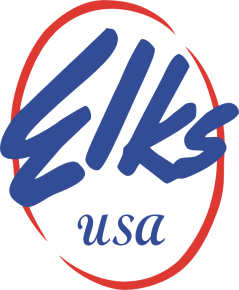 Maine Elks AssociationSusan Piper25 Washington Junction RdHancock, ME 04640“Maine Elks Care and Share for Kids, Veterans and Communities.”John E. DesjardinsPresident-ElectAnthony D. Gause1st Vice-PresidentScott Monroe2nd Vice-PresidentDwayne R. GuySecretaryFelecia A. GaulinTreasurerEric ButtersChaplainEric HoardTilerMaine Elks Association November 18, 1928Shawn StaceySergeant-At-ArmsClaris RangerAdministrative AssistantAmountReceived FromGL NameMemo20.00AnonymousENFFine for Phone Elks Seminar700.00Ellsworth #2743MCCP128,644.00Sanford #1470MCCP8,280.00Skowhegan-Madison # 2531MCCP2,314.50Augusta #964MCCP1,693.00Bath #934MCCP392.25Gardiner #1293MCCP6,400.00Piper TrustMCCPDonald Piper Trust11,853.00Bangor #244MCCP420.00Biddeford-Saco #1597MEA Calendar 2019380.00Bangor #244MEA Calendar 201940.00Waterville #905MEA Calendar 2019